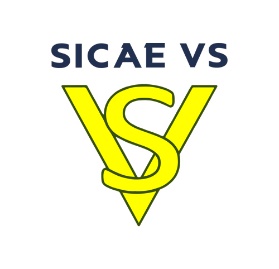 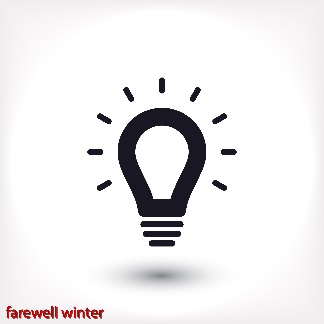 « L’énergie est notre avenir, économisons-la »www.sicae-vs.frSICAE de la Vallée du Sausseron  – 40, rue Ampère – CS 20195 ENNERY –95302 CERGY-PONTOISE CedexOption 
Heures creuses
Heures pleines                    (sous réserve de faisabilité technique) Abonnement annuel 
en € HT Prix de l'énergie
heures pleines 
(c€/kWh) HT Prix de l'énergie
heures creuses 
(c€/kWh) HT Option 
Heures creuses
Heures pleines                    (sous réserve de faisabilité technique) Abonnement annuel 
en € HT Prix de l'énergie
heures pleines 
(c€/kWh) HT Prix de l'énergie
heures creuses 
(c€/kWh) HT 6 kVA128,4020,4015,139 kVA161,4020,4015,1312 kVA193,4420,4015,1315 kVA223,6820,4015,1318 kVA253,5620,4015,1324 kVA317,0420,4015,1330 kVA373,5620,4015,1336 kVA430,6820,4015,13